ПОРТФОЛИОДОСТИЖЕНИЙ СТУДЕНТАФамилия		 Имя		 Отчество  		 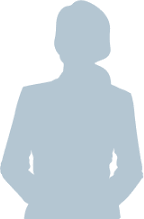 Специальность 	Курс___________________________________________                                                           Группа___________________________________________Период, за который представлены документы и материалы:С	20	г. По		20		г.Личная подпись 	Контактная информация:мобильный телефон 	e-mail   	 Набережные Челны -…Самооценка по критериям эффективностиНаличие рабочих профессий, дополнительных специальностей, обучение на курсах (и т.п.)Сведения о проектных, курсовых и дипломных работах (ЛР -4, ЛР-9,ЛР-13, ЛР-14 -18,ОК-2,ОК-4-9)Сведения о поощрениях студентов (ЛР-1,ЛР-2,ЛР-3,ЛР-6,ЛР-13,ОК-2, ОК-6, ОК-7,ОК-8, ОК-9,ОК-11)*Грамоты, благодарности  и похвальные листы за высокие учебные достиженияУчебно-исследовательская и проектная деятельность студентаУчастие в предметных олимпиадах (ЛР -4, ЛР-9,ЛР-13 -18,ОК-2, ОК-4-9)Участие в научно-практических конференциях и конкурсах (ЛР -4, ЛР-9,ЛР-13 -18,ОК-2, ОК-4-9)Публикации в журналах, сборниках (ЛР -4, ЛР-9,ЛР-13 -18,ОК-2, ОК-4-9)Иные  достижения студентов  Внеучебная активность студентаУчастие в работе органов студенческого самоуправления и молодежных общественных объединениях (ЛР-1,ЛР-2,ЛР-3,ЛР-6,ЛР-13,ОК-2, ОК-6, ОК-7,ОК-8, ОК-9,ОК-11)Участие в культурно – досуговых мероприятиях (ЛР-8,ЛР-11,ОК-2,ОК-6,ОК-7, ОК-8, ОК-9ОК-10)Участие в  гражданско-патриотических  мероприятиях  (ЛР-1,ЛР-2,ЛР-3,ЛР-5,ЛР-6,ОК-2, ОК-8, ОК-9ОК-11,ОК-10)Участие    мероприятиях  экологической направленности (ЛР-9,ЛР-10,ОК-2,ОК- ОК-8, ОК-911)Спортивные достижения студентов (ЛР-9,ОК-2, ОК-8, ОК-9ОК-13)Творческие достижения студентов (ЛР-8, ОК-9ЛР-11,ОК-2)Трудовые достижения студентов (ЛР-9,ЛР-10,ОК-2,ОК- ОК-8, ОК-911)Иные  достижения студентов  Примечание: Иные виды ОК,ЛР,ПК формируются в зависимости от характера  и тематики мероприятия, здесь и далее представлены  общие результаты.ПриложениеПортфолио достижений студента (включает дипломы, сертификаты, грамоты, благодарности)Порядок заполнения портфолиоПортфолио заполняется студентами в печатном и электронном вариантах с приложением сертификатов, дипломов, грамот, благодарственных писем и передается на проверку куратору группы, который осуществляет проверку предоставленной информации.Портфолио оформляется на листах формата А4, с одной стороны и помещается в отдельную папку.Требования к оформлению текстового материала:Устанавливаются	следующие	размеры	полей	для	документов, напечатанных как на бланках, так и на стандартных листах бумаги:левое – 25 мм;правое – 15 мм;верхнее – 20 мм;нижнее – 20 мм.При подготовке документов применяется текстовый редактор: шрифт TimesNewRoman, размер шрифта 12, через   один- полтора межстрочных интервала, выравнивание по ширине листа. Цвет – черный.Для выделения заголовка, части текста документа может использоваться полужирное начертание.При оформлении текста документа на двух и более страницах вторая и последующие страницы должны быть пронумерованы. Порядковые номера страниц проставляются посередине нижнего поля страницы арабскими цифрами без слова «страница» (стр.) и знаков препинания.Примерная структураСтандартный способ включает:титульную страницу;отчеты	о	научно-исследовательской	деятельности	(олимпиады, конференции, наличие публикаций);результаты внеаудиторных  мероприятий  (конкурсы,	соревнования	и прочее);данные	о	дополнительном	образовании	(секции,	курсы,	вторая специальность);общие	и	профессиональные	компетенции,	освоения	программ подготовки специалистов среднего звена.Титульный	лист	для	портфолио	студента	–	обложка	и	первая страница, которая должна содержать основную информацию:ФИО, год рождения, курс;наименование учебного учреждения, специальность;отчетный период;контакты (мобильный телефон, электронный адрес);фотографию в верхнем левом углу листа 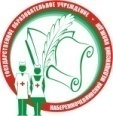 Министерство здравоохранения Республики ТатарстанГАПОУ   «Набережночелнинский медицинский колледж».Отдел основного профессионального образования ПОРТФОЛИО ДОСТИЖЕНИЙ СТУДЕНТА  НаправленияI  курс II  курс III  курсIV курс Достижения в освоении ППСЗ(уровень успеваемости)Достижения во  внеаудиторной учебной деятельностиДостижения в общественной деятельностиДостижения в творческой деятельностиДостижения в гражданско-патриотическойдеятельностиДостижения в спортивной   деятельностиДостижения в экологическойдеятельностиДостижения в трудовой деятельностиИные достижения№ п/пНаименование  Где проходил обучение, количество часов, сроки обученияДокумент, подтверждающий обучение12.№ п/пТема работыСроки выполненияОценка за работуРуководитель1.2.3.№ п/пТема работыСроки выполненияОценка за работуРуководитель1.2.3.№ п/пНазвание олимпиадыМесто и время проведения Документы, подтверждающие участие1.2.3.№ п/пНазваниеМесто проведения и датаТема выступления, наличие публикации (название, выходные данные), дипломы, грамоты123№ п/пНазваниеИздательство, журнал (номер, год) или номер авторского свидетельстваФамилии соавторов работ12№ п/пВид деятельности Уровень ДатаПримечание1.2.3.№ п/пОрган студенческого самоуправления, название объединенияВиды деятельности (поручения)ПериоддеятельностиПримечание(факты общественного признаниядеятельности – грамоты, благ. письма,дипломы)1.2.3.№ п/пНазвание мероприятияМесто проведения и датаПримечание(наличие звания, сертификата, грамоты, диплома)1.2.3.№ п/пНазвание мероприятияМесто проведения и датаПримечание(наличие звания, сертификата, грамоты, диплома)1.2.3.№ п/пНазвание мероприятияМесто проведения и датаПримечание(наличие звания, сертификата, грамоты, диплома)1.2.3.№ п/пВид спортаУчастие в соревнованияхДата соревнованийПримечание(наличие разряда или звания, сертификата, грамоты, диплома)1.2.3.№ п/пВид деятельностиУчастие в конкурсах, фестивалях, смотрахДатаПримечание(наличие сертификата, грамоты,диплома)1.2.3.№ п/пВид деятельности Форма участияДатаПримечание1.2.3.№ п/пВид деятельности Уровень ДатаПримечание1.2.3.Дата проверки:КураторВнешний экспертСтудент